                                                                             Em, 01 de Setembro de 2021.Portaria 01/2021 LDPO presidente da Liga Desportiva Patoense-LDP  No uso de Suas Atribuições que lhe são conferidas :Resolve: Nomear o Senhor  Fabio Ferreira da Silva Para Assumir  o cargo de Representante Legal do Clubes Cadastrados na Serie A da Taça Zona Sul de Futebol.Esta Nomeação entrará em vigor  a partir de sua  data de  Publicação.Secretaria da Liga Desportiva Patoense- LDP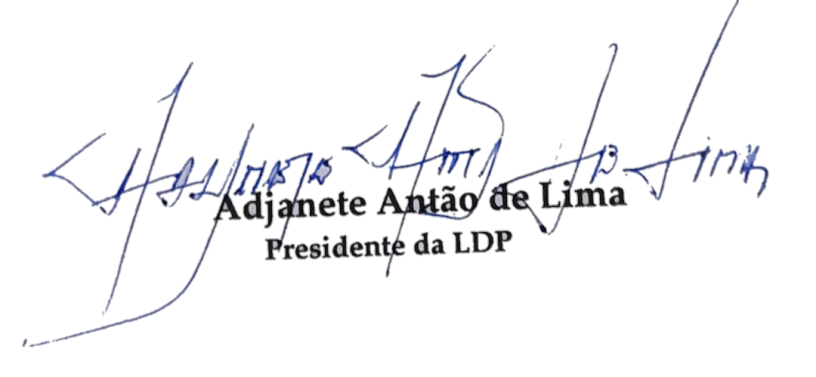 